TAN CERCA  2017Fdo.: En			a,		de			de  2017	En cumplimiento de lo dispuesto en la LOPD (L.O. 15/1999, de 13 de diciembre), la FSC le informa de que sus datos personales van a ser incorporados a ficheros titularidad de las Entidades convocantes. Tiene derecho a acceder a ellos así como a solicitar su modificación o cancelación si nos lo comunicase. BERTATIK BERTARA  2017Sin.: 			n, 2017ko			ren	(e)(a)n.Datu Pertsonalak Babesteko Lege Organikoa (abenduaren 13ko 15/1999 LO), FSC delakoak zure datuak deialdia egin duten erakundeen fitxategietan jasoko direla jakinarazten dizu. Eskubidea duzu zeure datuak ikusteko, baita aldatzeko edo ezabatzeko eskaria egiteko ere. Horretarako guri jakinarazi behar diguzu.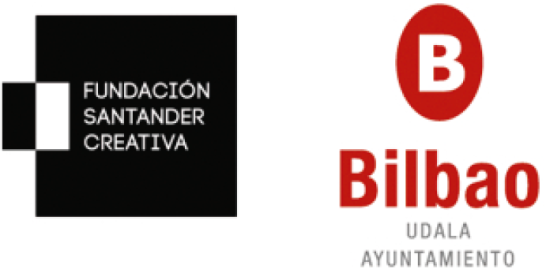 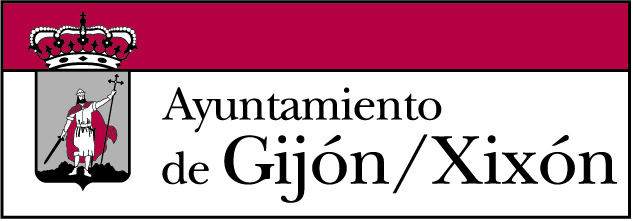 	ANEXU I	ANEXU 1	RexistruTAN CERCA  2017Roblao.: En			a,		de			de  2017	En cumplimientu de lo dispuesto na LOPD (L.O. 15/1999, de 13 d'avientu), la FSC infórma que va incorporar los sos datos personales a ficheros de  titularidá de les Entidaes convocantes. Tien derechu a acceder a ellos y tamién a solicitar la so modificación o desaniciu si nos lo comunica. ANEXO IRegistroDATOS DEL SOLICITANTE    Empresa o entidadPersona físicaDATOS DEL SOLICITANTE    Empresa o entidadPersona físicaDATOS DEL SOLICITANTE    Empresa o entidadPersona físicaDATOS DEL SOLICITANTE    Empresa o entidadPersona físicaDATOS DEL SOLICITANTE    Empresa o entidadPersona físicaNombre y apellidos I Denominación social Nombre y apellidos I Denominación social Nombre y apellidos I Denominación social DNI/ NIF / Pasaporte      DNI/ NIF / Pasaporte      Dirección Dirección Localidad Municipio Código postal Teléfono Móvil Teléfono Fijo Correo electrónico Correo electrónico Correo electrónico DOCUMENTACIÓN QUE SE ADJUNTA ANEXO II: Datos del proyecto que se presentaANEXO III: Declaración responsableDocumentación complementariaI. ERANSKINAErregistroaESKATZAILEAREN DATUAK    Enpresa edo entitateaPertsona fisikoaESKATZAILEAREN DATUAK    Enpresa edo entitateaPertsona fisikoaESKATZAILEAREN DATUAK    Enpresa edo entitateaPertsona fisikoaESKATZAILEAREN DATUAK    Enpresa edo entitateaPertsona fisikoaESKATZAILEAREN DATUAK    Enpresa edo entitateaPertsona fisikoaIzen-abizenak I Enpresa edo entitatearen izena Izen-abizenak I Enpresa edo entitatearen izena Izen-abizenak I Enpresa edo entitatearen izena NAN/ IFZ / pasaportea NAN/ IFZ / pasaportea Helbidea Helbidea HerriaUdalerriaPosta-kodea Sakelako telefonoa Telefono finkoa Helbide elektronikoa Helbide elektronikoa Helbide elektronikoa AURKETUTAKO AGIRIAK II. ERANSKINA: aurkeztutako proiektuaren datuak.III. ERANSKINA: erantzukizunezko aitorpena.Dokumentazio osagarria. DATOS DE LA PERSONA SOLICITANTE    Empresa o entidáPersona físicaDATOS DE LA PERSONA SOLICITANTE    Empresa o entidáPersona físicaDATOS DE LA PERSONA SOLICITANTE    Empresa o entidáPersona físicaDATOS DE LA PERSONA SOLICITANTE    Empresa o entidáPersona físicaDATOS DE LA PERSONA SOLICITANTE    Empresa o entidáPersona físicaNome y apellíos I Denominación social Nome y apellíos I Denominación social Nome y apellíos I Denominación social DNI/ NIF / Pasaporte DNI/ NIF / Pasaporte Señes Señes Llugar ConceyuCódigu postal Teléfonu Móvil Teléfonu Fixu Corréu electrónicu Corréu electrónicu Corréu electrónicu DOCUMENTACIÓN QUE S'AXUNTA ANEXU II: Datos del proyeutu que se presentaANEXU III: Declaración responsableDocumentación complementaria 